嘉義縣立 民和 國民 中 學110學年度雙語國家政策－口說英語展能樂學計畫子計畫2-1：國民中小學英語日活動成果報告表活動名稱聖誕節歌曲活動聖誕節歌曲活動辦理日期110/12/6-12/13辦理地點教室教室參加人數30成果摘要-活動內容介紹及特色說明(列點說明)1.第一節課:學生學習聖誕歌曲Let It Snow的字詞，利用Lyricstraining網站進行歌詞填空練習，並完成紙本學習單。2.第二節課:學生熟悉歌詞及歌曲旋律，指定一個班級進行聖誕歌曲快閃祝福活動。1.第一節課:學生學習聖誕歌曲Let It Snow的字詞，利用Lyricstraining網站進行歌詞填空練習，並完成紙本學習單。2.第二節課:學生熟悉歌詞及歌曲旋律，指定一個班級進行聖誕歌曲快閃祝福活動。1.第一節課:學生學習聖誕歌曲Let It Snow的字詞，利用Lyricstraining網站進行歌詞填空練習，並完成紙本學習單。2.第二節課:學生熟悉歌詞及歌曲旋律，指定一個班級進行聖誕歌曲快閃祝福活動。1.第一節課:學生學習聖誕歌曲Let It Snow的字詞，利用Lyricstraining網站進行歌詞填空練習，並完成紙本學習單。2.第二節課:學生熟悉歌詞及歌曲旋律，指定一個班級進行聖誕歌曲快閃祝福活動。檢討或建議事項這首歌曲對學生的難度較高，生字較多，因此歌曲練習部分主要針對副歌的部分。這首歌曲對學生的難度較高，生字較多，因此歌曲練習部分主要針對副歌的部分。這首歌曲對學生的難度較高，生字較多，因此歌曲練習部分主要針對副歌的部分。這首歌曲對學生的難度較高，生字較多，因此歌曲練習部分主要針對副歌的部分。照片說明（4-10張）照片說明（4-10張）照片說明（4-10張）照片說明（4-10張）照片說明（4-10張）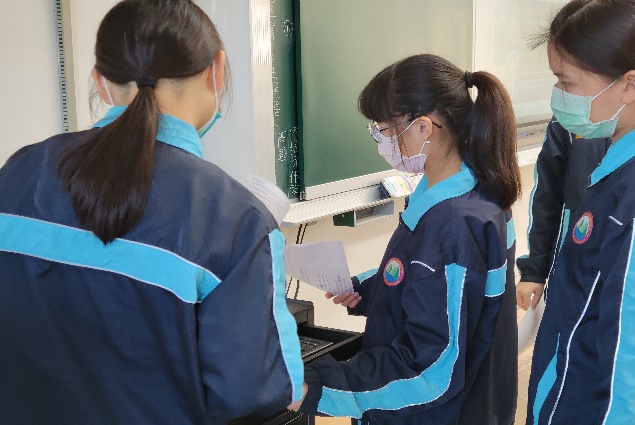 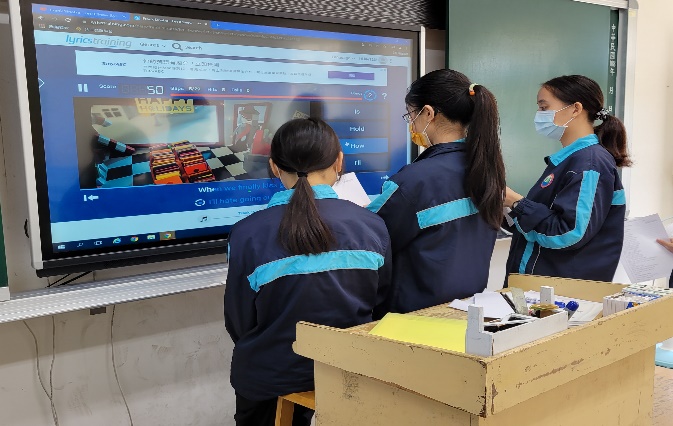 使用學習單進行歌詞填空。使用學習單進行歌詞填空。使用Lyricstraining網站，熟悉歌詞及旋律。使用Lyricstraining網站，熟悉歌詞及旋律。使用Lyricstraining網站，熟悉歌詞及旋律。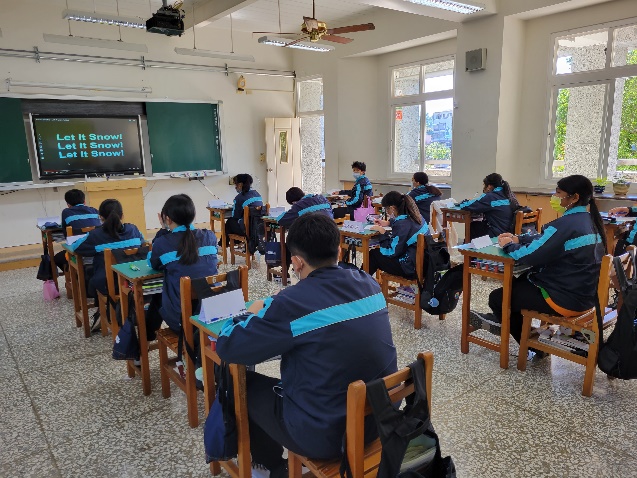 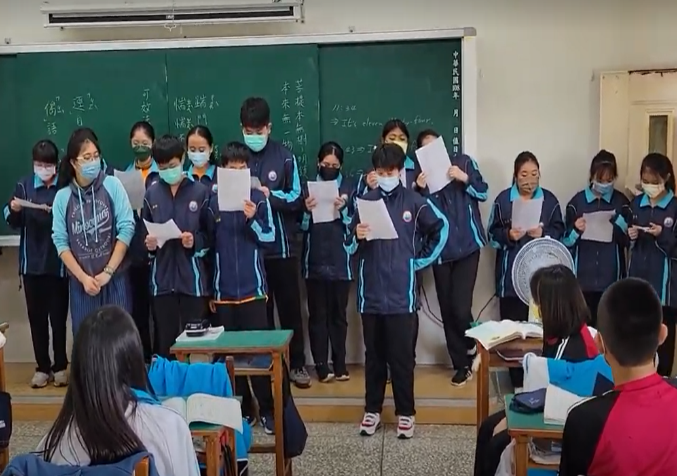 學生練唱聖誕歌曲學生練唱聖誕歌曲自選班級進行聖誕歌曲祝福快閃活動自選班級進行聖誕歌曲祝福快閃活動自選班級進行聖誕歌曲祝福快閃活動活動名稱Ask for DirectionAsk for Direction辦理日期110/12/15辦理地點教室教室參加人數15成果摘要-活動內容介紹及特色說明(列點說明)1.教材為翰林版第三冊第86-90頁問路相關的主題單字與句型，教師發給學生自繪的街道圖，將教室座位變為post office、temple、hospital等座標，中間的走道為街道。2.學生以蒙眼方式開口說How do I get to the post office?並由其他學生利用Go straight./Turn right./Turn left.等指令引導如何走到目的地。 1.教材為翰林版第三冊第86-90頁問路相關的主題單字與句型，教師發給學生自繪的街道圖，將教室座位變為post office、temple、hospital等座標，中間的走道為街道。2.學生以蒙眼方式開口說How do I get to the post office?並由其他學生利用Go straight./Turn right./Turn left.等指令引導如何走到目的地。 1.教材為翰林版第三冊第86-90頁問路相關的主題單字與句型，教師發給學生自繪的街道圖，將教室座位變為post office、temple、hospital等座標，中間的走道為街道。2.學生以蒙眼方式開口說How do I get to the post office?並由其他學生利用Go straight./Turn right./Turn left.等指令引導如何走到目的地。 1.教材為翰林版第三冊第86-90頁問路相關的主題單字與句型，教師發給學生自繪的街道圖，將教室座位變為post office、temple、hospital等座標，中間的走道為街道。2.學生以蒙眼方式開口說How do I get to the post office?並由其他學生利用Go straight./Turn right./Turn left.等指令引導如何走到目的地。 檢討或建議事項1.因為該班學生秩序良好且同學感情融洽，故可進行蒙眼前進目的地的方式，如果秩序不良好的班級不建議這樣實施。2.教師須事先畫好街道圖，教室場佈約需要一節課的時間，並將障礙物淨空，以確保活動在安全的狀態下進行。1.因為該班學生秩序良好且同學感情融洽，故可進行蒙眼前進目的地的方式，如果秩序不良好的班級不建議這樣實施。2.教師須事先畫好街道圖，教室場佈約需要一節課的時間，並將障礙物淨空，以確保活動在安全的狀態下進行。1.因為該班學生秩序良好且同學感情融洽，故可進行蒙眼前進目的地的方式，如果秩序不良好的班級不建議這樣實施。2.教師須事先畫好街道圖，教室場佈約需要一節課的時間，並將障礙物淨空，以確保活動在安全的狀態下進行。1.因為該班學生秩序良好且同學感情融洽，故可進行蒙眼前進目的地的方式，如果秩序不良好的班級不建議這樣實施。2.教師須事先畫好街道圖，教室場佈約需要一節課的時間，並將障礙物淨空，以確保活動在安全的狀態下進行。照片說明（4-10張）照片說明（4-10張）照片說明（4-10張）照片說明（4-10張）照片說明（4-10張）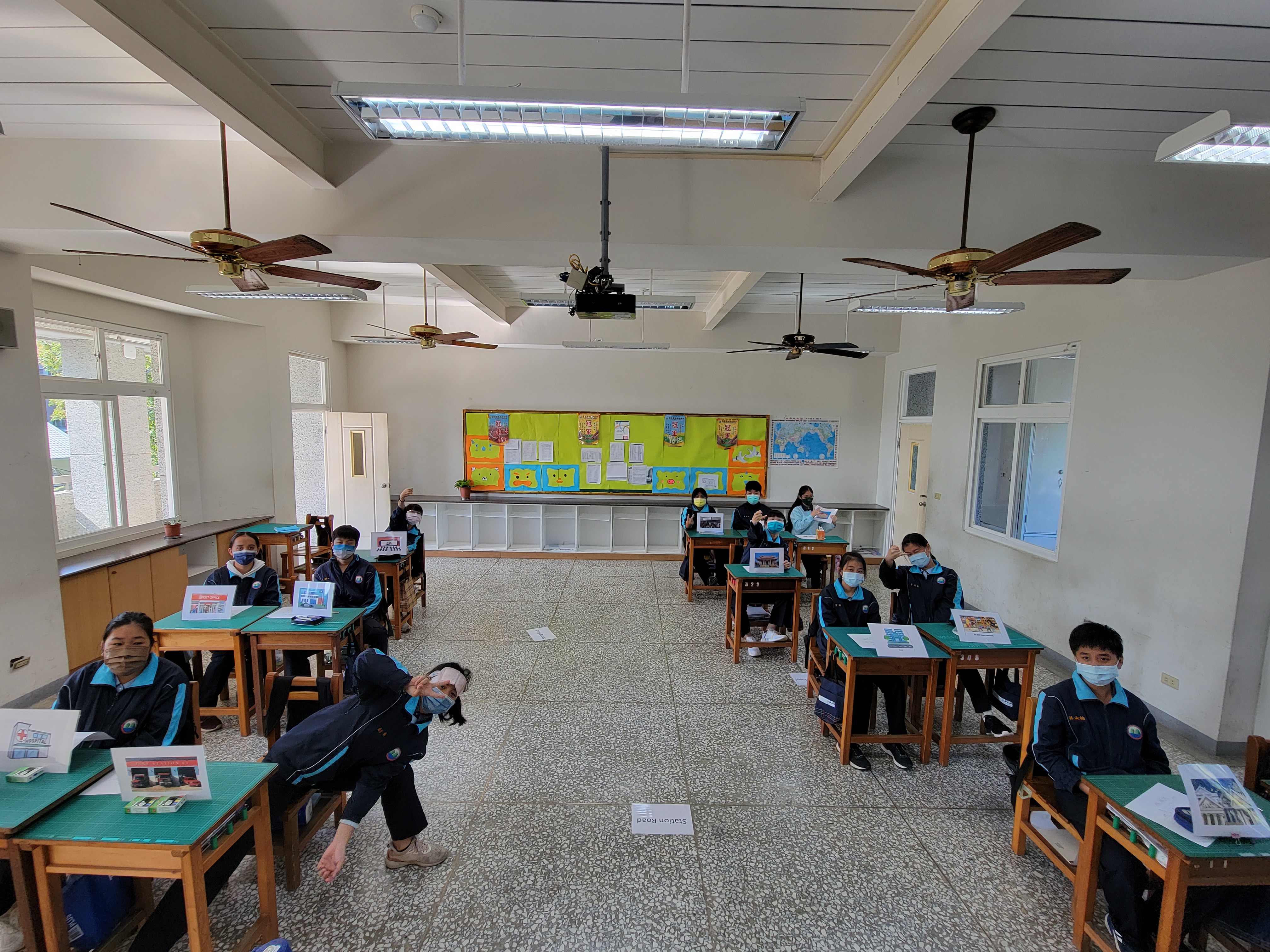 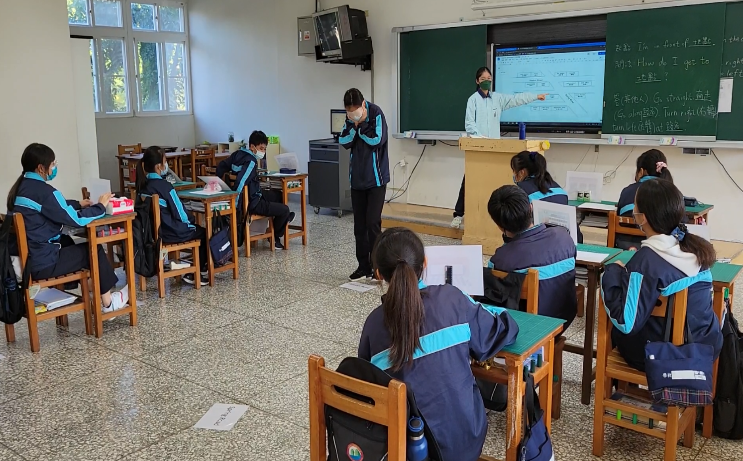 教師自繪街道圖並將教室布置成街道及地標，讓學生實地進行口說練習。教師自繪街道圖並將教室布置成街道及地標，讓學生實地進行口說練習。將街道圖公布在黑板上，且每位學生發下街道圖學習單進行口說活動練習。將街道圖公布在黑板上，且每位學生發下街道圖學習單進行口說活動練習。將街道圖公布在黑板上，且每位學生發下街道圖學習單進行口說活動練習。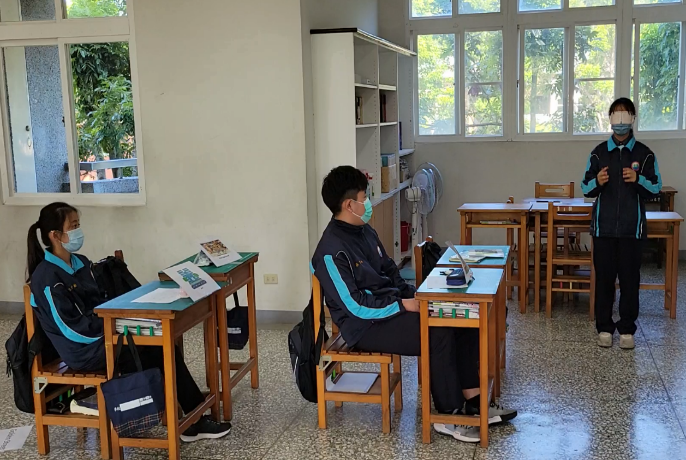 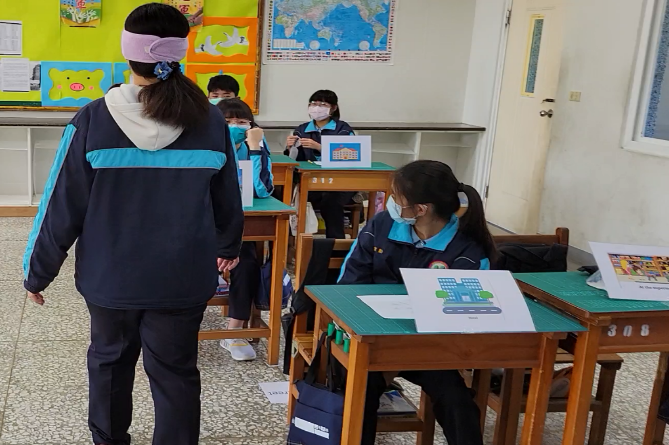 問路者蒙眼，由其他學生以Go straight./Turn right./Turn left.等指令進行引導。問路者蒙眼，由其他學生以Go straight./Turn right./Turn left.等指令進行引導。問路者蒙眼，由其他學生以指令進行引導。並藉此熟悉空間介係詞，如between、next to 等之使用。問路者蒙眼，由其他學生以指令進行引導。並藉此熟悉空間介係詞，如between、next to 等之使用。問路者蒙眼，由其他學生以指令進行引導。並藉此熟悉空間介係詞，如between、next to 等之使用。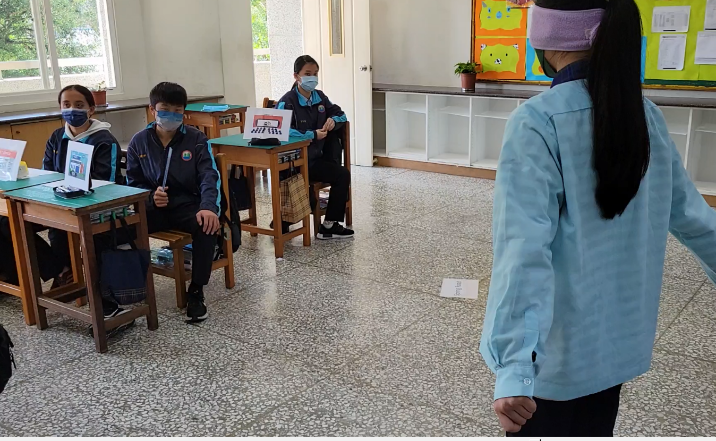 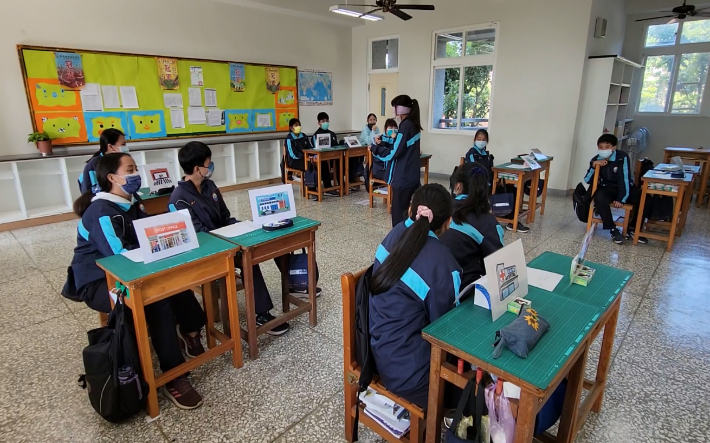 讓學生藉由實際給問路者指引，了解給予指令須根據問路者之方向。讓學生藉由實際給問路者指引，了解給予指令須根據問路者之方向。問路者蒙眼，由其他學生以Go straight./Turn right./Turn left.等指令進行引導。問路者蒙眼，由其他學生以Go straight./Turn right./Turn left.等指令進行引導。問路者蒙眼，由其他學生以Go straight./Turn right./Turn left.等指令進行引導。